סיכוםשאלה 25א. בעזרת שולחן העבודה הראשוני על התלמיד להשלים את הטבלה הבאה : גם כאן נתון בנק של מושגים . ב . נתון המשפט: ל- KF טמפ' היתוך גבוהה מטמפ' ההיתוך של KI.הסבר את ההבדל בטמפ' היתוך של  KF  ו - KI .1. KI ו – KF בנויים   מ -   מולקולותיונים אטומיםאלקטרוניםגלעינים (יונים חיוביים) בים של אלקטרונים2. כוחות המשיכה בין היונים ב- KF  חזקים/חלשים  מאשר כוחות המשיכה בין היונים ב- KI3. איזה מודל מבין השניים שלהלן מתאים ביותר לתיאור  KF ואיזה לתיאור KI?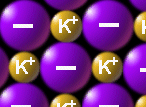 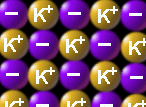 4 . כוחות המשיכה בין היונים ב- KF חזקים יותר מאשר כוחות המשיכה בין היונים ב- KI מכיוון ש  :		יוני –I  גדול יותר מרדיוס יוני -F . 		המטען החשמלי ב-KI  קטן יותר . 		המסה המולרית של KF קטנה יותר . 		כוחות ון דר וולס ב- KF חזקים יותר . ג . התייחס למשפט הבא: ל- Ca טמפרטורת היתוך גבוהה מטמפ' ההיתוך של K . והשלם את המשפטים הבאים:Ca  ו- K בנויים  מ:		                                                     מולקולות				יונים				אטומים				אלקטרונים				גלעינים בים של אלקטרונים	2. כוחות המשיכה בין היונים החיוביים לים האלקטרונים ב- Ca                        מאשר כוחות המשיכה בין היונים החיוביים לים האלקטרונים ב- K . 3. איזה מבין המבנים הבאים מתאים ביותר ל- Ca  ו – K 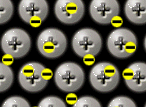 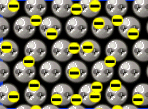 4. כוחות המשיכה בין היונים החיוביים לים האלקטרונים ב- Ca חזקים יותר מכוחות המשיכה בין היונים החיוביים לים האלקטרונים ב- K מכיוון ש :                               				   המטען החשמלי על יוני Ca2+  קטן  יותר						   המטען החשמלי של יוני Ca2+ גדול יותר						   המרחק בין הגרעין לאלקטרון קטן ב-Ca שאלה 26השלם את הטבלה שלפניך בעזרת בנק המילים הנתון : בנק מושגים : מולקולות , אטומים , יונים , יונים חיוביים בים של אלקטרונים קשרי  ון – דר ולס, קשרי  מימן, קשר קוולנטי , קשר יוני , קשר מתכתי + , - נוסחת החומרטמפ' היתוך 0Cמוליכות במוצקמוליכות בנוזלסוג החלקיקים בחומרסוג הקשר בין החלקיקיםKICl2SiO2CaKKFשם החומרנוסחת החומרמסיסות במיםמסיסות ב- CCl4(l)מוליכות חשמלית במצב מוצקמוליכות חשמלית במצב נוזלסוג(י) החלקיקים בחומרסוג הקשר בין החלקיקיםגופרית(לדוגמה)S8-+--מולקולותון-דר ולס*גרפיטCמגנזיום פלואוריMgF2סידןCaכוהל C2H6OH*קרביד    הצורןSiC